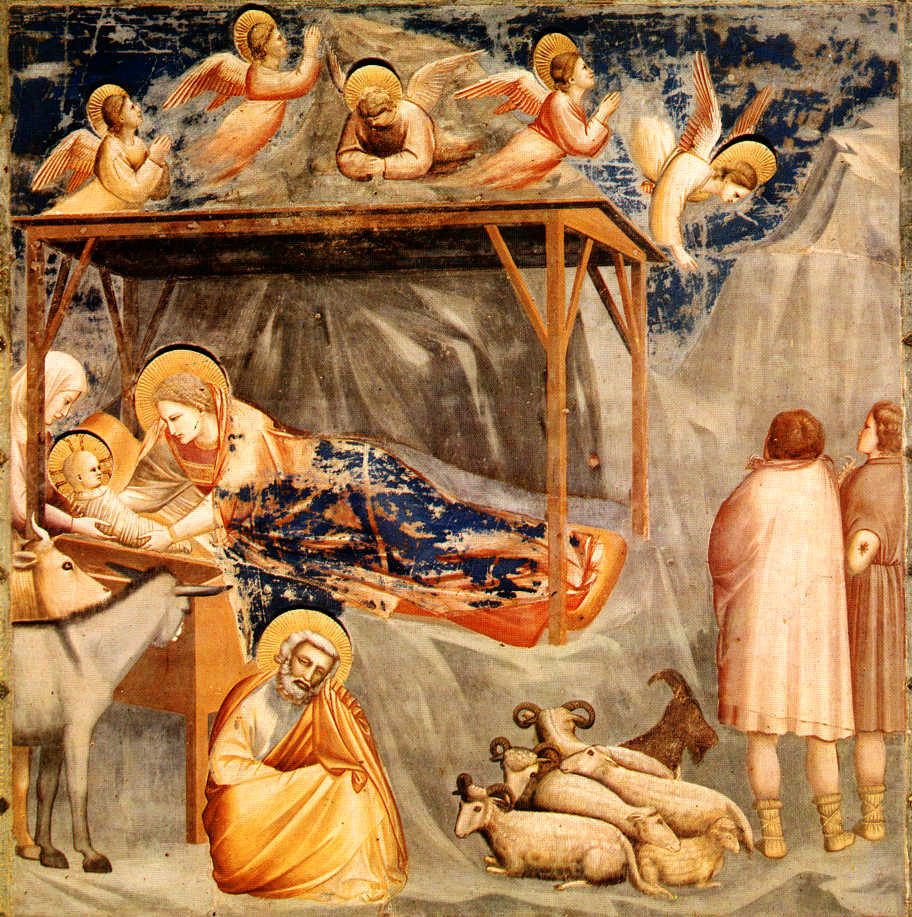 Figura  - Giotto - Natività